Mother’s Day MenuSunday 22nd March 2020StartersHomemade butternut squash and red pepper soup (V)Homemade chive cream cheese filledbattered button mushrooms with garlic mayonnaise (V)North Atlantic prawns and avocado saladHomemade chicken, pork and apricot terrine with piccalilli relish MainsBreast of Suffolk chicken wrapped in bacon on leek champ and a creamy tarragon sauceRosemary roastedleg of lamb with apricot stuffing, roast potatoes, vegetables, gravy and mint sauceChorizo and pork sausage fusilli pasta bakeCaesar style kiln roasted salmon salad with buttered baby new potatoesHomemade aubergine lasagne with fresh garden salad (V)DessertsHomemade banoffee pie with honeycomb ice creamHomemade apple and cherry pie with ice creamChantilly filled profiteroles draped with fudge sauce Selection of ice creamsTwo Courses £13.95						Three Courses £17.95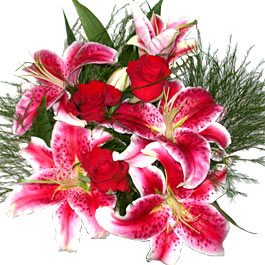 To book your table at The Sir Alfred Munnings Hotelplease contact us on 01379 854861